Role Title: Local Pastoral Minister                                                    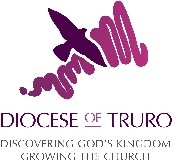 Responsible to:Benefice/ Parish:Time Commitment: (hours per month/week & how split)Overall purpose the role:To carry out the Church’s mission to help provide public ministry and pastoral care to those in need of support Role:Local Pastoral Ministers (LPM) work as part of a parish/benefice/cluster team and provide pastoral support for individuals, families and groups of all ages within the church and community. Working under the supervision of the pastoral team coordinator LPMs will be given specific responsibilities which could include:Visiting those who are housebound/ill Nursing and Care Home visitsBereavement supportHospital visitingAssisting in baptism preparation and follow upAssisting in marriage preparation and follow upAdministering Home CommunionBefriending those attending churchBeing a listening ear at social eventsAs part of the role LPMs are also required toBe a regular worshipping member of _____________ church (suggest this is not essential, but desirable, potentially excluding those with a disability or caring responsibilities for example and move this the requirements section below)Be commissioned as an LPM by Truro Diocese following completion of training course.Carry a Truro Diocese issued ID cardAttend pastoral team meetingsComplete up to four ‘visits’ a monthHave regular supervision with the pastoral team coordinatorKeep a confidential record of the dates and times of visits and issued raised. This needs to be stored confidentially within GDPR guidelinesAlert the pastoral team coordinator or parish clergy of any concernsAlert the parish clergy of any spiritual needs or if an individual is nearing the end of their lifeAbide by the parish safeguarding policy & alert the Parish Safeguarding Coordinator of any concernsFollow any risk assessment guidelines and update them if necessaryIf lone working, work within lone working and good practice guidelinesObtain a DBS prior to starting the role and then renew every five yearsTraining requirements:Complete the Truro Diocese Key Skills training course Complete Diocesan Safeguarding Training to level C2 and attend refresher training every three yearsAttend additional training as and when requiredRole Requirements:be one who is seeking to live a life of Christian discipleship rooted in worship;be a person of prayer, able to listen to and care for others;be supportive of the leadership of the church;act in ways respected by the church and the wider community;respond positively to what is asked of them, be committed to the work and accept support and training;treat what they are told by others with confidentiality and discretion.Experience of counselling or mediation is desirable but not essentialReimbursement of expenses:This is an unpaid voluntary role but travel expenses and any other expenses incurred whilst undertaking the role and necessary to it, will be reimbursed by the PCC.